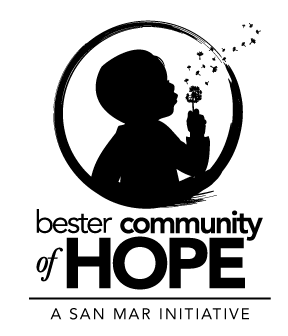 In Attendance: Kerry Fair (BCOH), Samantha Barrett (BCOH), Jennifer Younker (BCOH), Joan Balbuena (BCOH), Chris Cassatt (Resident), Alexis Broder (SE21), Ashley Ciampo (Resident), Beatrice Talmage (Resident), Austin Green (BCOH), Sarah Bush (Aetna Better Health Maryland), Brittany Wedd (Discovery Station), Kim Halsey (The Judy Center, St. John’s Episcopal), Kay Papeskov (Resident), Lisa Knight (Resident), Joyce McClanathan (St. Andrew’s Church), Christie Staubs (Maryland Physicians Care), Michele Stewart (The Judy Center), Monica Johnson (BCOH), Colleen Whelan (BCOH), Mark Douglas (Resident), Kim Buchanan (Community Action Council), Lindsey Willhide (DSS), LeeAnn Broder (Resident)Schools: Bester Elementary School – With the fluctuation in students attending school both face to face and virtually our numbers have remained stable, the student’s attendance is consistent. On April 5th we will begin our last nine-week session. We are currently in the process in encouraging more students from BES and ERHMS to join us.South End 21 total enrollment: 12School Based Health Clinic Update – Plans are underway to realign the Bester Health Center. The goal remains of providing excellent health care and information to the students that attend Bester ES in the areas of immunizations, healthy life style and food choices, as well as the benefit of physical activity.Walking School Bus update - The Walking School Bus activities has been suspended during the pandemic E. Russell Hicks Middle School – The students have consistently connected with us and have actively engaged in both academic and enrichment activities. Their enthusiasm and devotion to the program is admirable.South End 21 total enrollment: 14Family Involvement: Monthly Family Events will be held on March 17th (Theme: St. Patrick’s Day and “Go Fly a Kite,” April 21st (Theme: Ecology and The Beauty of Plants), May 19th (Theme: Culminating Event: Music)Families:  December-February:  Total number of referrals: 22Total number of transitions:  19December: 32 families, 179 individualsJanuary:  32 families, 168 individualsFebruary: 37 families, 182 individualsA total of 58 home visits and 413 service connectionsBiggest needs for families identified at this time are affordable housing, transportation to jobs, and childcare.Parent Café – Pioneers for virtual cafes in the state of MD12 Virtual Cafes in Washington CountyMarch 23 – Virtual Dad’s CaféApril 14 – Parent Café Community: Save the Dates:6th Annual South Side Community Block Party, September 18, 2021Opportunity to join the planning committee, contact us if you would like to attend or have suggestions for the eventPlanning for in person event at this time but we are prepared in case we need to consider alternate plansBreaking the Cycle, October 7, 2021 at The Maryland TheaterSpeakers: Nontombi Tutu, Sue Klebold, and Temple GrandinTickets available at: https://www.eventbrite.com/e/breaking-the-cycle-tickets-878018587236th Annual Babypalooza, April 2022Opportunity to join the planning committee, contact us if you would like to attend or have suggestions for the eventPlanning monthly activities leading up to BabypaloozaCommunity Enhancement Projects:  Locust Point Market mural Artist Matt Long has been selectedBetter Together:  March 21, 2021 South End street clean upMeet at 12:30pm at Emmanuel United Methodist ChurchAll necessary materials will be providedSSL hours to be provided to studentsAdult must be present to sign waiver for volunteers under the age of 18Community Connections:Community Coffee continues to be available Thursday mornings from 9:00am to 10:30am, added third Thursday evening from 6:00pm to 7:30pm, first Thursday features a partner or program in the communityBCOH app was launched in the fall of 2020 and features a community resource guide and monthly community calendarGuest Speaker:  Community Action CouncilAs a follow up to our December meeting discussion on food insecurity, the Community Action Council will share information on food bank access and updates. Presentation from Kim BuchananMore people accessing food pantry due to government shut down and pandemicFood bank card can be used once a month at CAC’s pantry or one of the other participating pantriesCard is valid for one yearApproximately 30 pounds of food (perishable and nonperishable) given at CAC PantryCAC hours have changed (8:30-4)All needed documents to apply for services will be in the lobbyWilling to make accommodations for families in unique living situations or in desperate needPossible collaboration with BCOH for volunteers for food pantryOnTrack to send out survey to assess how people are accessing food resourcesOpen Discussion/Community UpdatesF00d Drop at Frederick Manor, tomorrow beginning at 7:30amIncluding someone in next meeting to have conversation about transportation and/or childcareSarah from Aetna Better Health – Table at CVS on Potomac Street with giveaways and information about insurance coverage